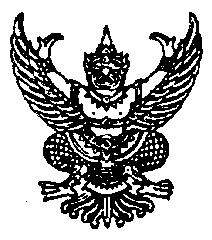             	     บันทึกข้อความส่วนราชการ  ที่ .							วันที่ 110100/    เรื่อง ขออนุญาตเข้าศึกษาดูงานเพื่อสมัครแพทย์ประจำบ้านวิสัญญีวิทยาเรียน ผู้อำนวยการโรงพยาบาลขอนแก่นด้วย นพ./พญ. ..................................................................  ตำแหน่ง ....................................                        ปฏิบัติงาน................................................ โรงพยาบาล ................................................................... มีความประสงค์รับทุนต้นสังกัดกลุ่มงานวิสัญญีวิทยา โรงพยาบาลขอนแก่น ประจำบ้านสาขาวิสัญญีวิทยา ประจำปีการศึกษา ...........................ในการนี้ โรงพยาบาล ............................................................... จึงขออนุญาตให้ นพ./พญ. ................................. เข้าศึกษาดูงานในระหว่างวันที่ ......................................... รวม ............วัน ณ กลุ่มงานวิสัญญีวิทยา โรงพยาบาลขอนแก่น เพื่อประกอบการพิจารณารับทุนต้นสังกัดกลุ่มงานวิสัญญีวิทยา โรงพยาบาลขอนแก่น ประจำปีการศึกษา ...................จึงเรียนมาเพื่อโปรดพิจารณา							( .................................................. )							ผู้อำนวยการโรงพยาบาล .......................